ГОСУДАРСТВЕННОЕ АВТОНОМНОЕ ОБРАЗОВАТЕЛЬНОЕ УЧРЕЖДЕНИЕ ВЫСШЕГО ОБРАЗОВАНИЯ ЛЕНИНГРАДСКОЙ ОБЛАСТИ«ЛЕНИНГРАДСКИЙ ГОСУДАРСТВЕННЫЙ УНИВЕРСИТЕТ ИМ. А.С. ПУШКИНА»Факультет философии, культурологии и искусстваКафедра культурологии и искусстваМЕТОДИЧЕСКИЕ РЕКОМЕНДАЦИИ ПО НАПИСАНИЮ ВЫПУСКНЫХ КВАЛИФИКАЦИОННЫХ  РАБОТПО НАПРАВЛЕНИЮ ПОДГОТОВКИЛАНДШАФТНАЯ АРХИТЕКТУРАСоставитель: Юреску И.Ю., член Союза дизайнеров РФСанкт-Петербург2019ОГЛАВЛЕНИЕПредисловие											31. Выбор темы выпускной квалификационной работы 				42. Задание на проектирование								73. Структура выпускной квалификационной работы					83.1. Введение											83.2. Теоретическая часть. Обзор литературы (состояние изученности вопроса)								83.3. Практическая часть. Архитектурно-планировочное решение территории объекта												93.3.1. Краткая характеристика природно-климатических условий			93.3.2. Предпроектный анализ современного состояния объекта проектирования											93.3.3. Проектное решение территории объекта						113.3.4. Подбор ассортимента растений							113.3.5. Производство работ по благоустройству и озеленению объекта		123.3.6. Безопасность жизнедеятельности							123.4. Заключение											123.5. Список источников									124.Правила оформления письменной части						135.Порядок защиты выпускных квалификационных работ				19Список рекомендуемой литературы							20Приложения											22ПРЕДИСЛОВИЕВыпускная квалификационная работа (ВКР) предусмотрена Федеральным государственным образовательным стандартом высшего образования по направлению подготовки Ландшафтная архитектура и выполняется студентом на заключительном этапе обучения.Выпускная квалификационная работа является самостоятельной работой студента, в которой систематизируются, закрепляются и расширяются теоретические знания и практические навыки, полученные при изучении дисциплин основной образовательной программы, разработанной университетом в соответствии с требованиями ФГОС ВО.В выпускной квалификационной работе студента-дипломника должны быть отражены знания, умения, навыки в сфере ландшафтной архитектуры и декоративного растениеводства, а также общекультурные, общепрофессиональные, профессиональные компетенции, полученные при изучении дисциплин образовательной программы.В результате освоения образовательной программы по направлению подготовки ландшафтная архитектура студент-дипломник должен:Знать: закономерности формирования и развития растительных сообществ в урбанизированной среде, принципы экологического проектирования, строительства и содержания объектов ландшафтной архитектуры; нормативно-правовое обеспечение устойчивого управления объектами ландшафтной архитектуры; Уметь: разрабатывать, внедрять и контролировать новые технологии выращивания декоративных растений;Владеть: методами и приемами экологического проектирования, нормативно-правовым обеспечением в ландшафтной архитектуре, природоохранными технологиями эксплуатации объектов ландшафтной архитектуры.В выпускной квалификационной работе студент-дипломник должен показать свою готовность решать и реализовывать производственно-технологические, организационно-управленческие, научно-исследовательские и проектно-конструкторские задачи.Выпускная квалификационная работа публично защищается на заседании Государственной Экзаменационной Комиссии (ГЭК), после успешной сдачи Государственного экзамена. В результате защиты ГЭК определяет целесообразность присвоения выпускнику квалификации бакалавр по направлению Ландшафтная архитектура.Цель учебно-методического пособия заключается в рекомендациях по определению тематики выпускной квалификационно работы, в установлении структуры и содержания необходимой документации, которая в обязательном порядке должна быть представлена на рассмотрении ГАК.ВЫБОР ТЕМЫ ВЫПУСКНОЙ КВАЛИФИКАЦИОННОЙ РАБОТЫВыпускная квалификационная работа может быть подготовлена в виде дипломного проекта или дипломной работы.Дипломный проект включает разработку проектных задач и инженерно-конструкторских решений по благоустройству и озеленению территорий объектов ландшафтной архитектуры.Объекты ландшафтной архитектуры по своему функциональному назначению и использованию подразделяются на следующие категории: общественного назначения и общего пользования – общегородские и районные парки; городские сады и сады жилых районов; межквартальные сады, скверы на площадях и отступах застройки; бульвары вдоль улиц, пешеходных трасс, на набережных;При проектировании бульваров, скверов, городских садов изучается градостроительная ситуация, обследуется существующая застройка вокруг объекта, ее этажность, магистрально-уличная сеть. Изучаются транспортные и пешеходные связи, количество проживающего населения, его возрастной состав. Оценивается состояние почв, рельефа, растительности, микроклимат, инженерно-строительные условия.  ограниченного назначения и пользования – объекты жилых районов и микрорайонов, детских учреждений, школ, вузов, техникумов, культурно-просветительных учреждений, спортивных сооружений, учреждений здравоохранения, участки на территориях промышленных предприятий;Для разработки проекта благоустройства и озеленения на объектах жилых районов и микрорайонов необходимо проанализировать существующее состояние территории, его окружение, местоположение в городе, районе. Получить   данные по жилой застройке и количеству жителей, по наличию подземных коммуникаций, наличию автостоянок, площадок для установки мусоросборников, по освещенности территории. Для работы на территории больничных комплексов необходимо установить границы, площадь объекта, его назначение и профиль, этажность больничных корпусов и подсобных сооружений, количество персонала и больных в стационаре, проанализировать показатели среды. Установить состояние существующей растительности, установить наличие транспортных коммуникаций и пешеходной сети, площадок перед лечебными корпусами.При разработке проекта благоустройства и озеленения объектов промышленного назначения, необходимо установить профиль предприятия, количество работающих и административного персонала, источники загрязнения среды. Выяснить наличие санитарно-защитных зон в соответствии с СНиП II-89 вокруг предприятия. Проанализировать состояние существующей растительности на территории.специального назначения и пользования – озелененные территории защитного типа, связанные с защитой жилых комплексов от неблагоприятных воздействий, участки почвозащитных и ветрозащитных насаждений, санитарно-защитные зоны между промышленными объектами и жилой территорией, озелененные полосы вдоль скоростных автодорог и магистралей; территории кладбищ; питомники для выращивания растений.При работе на территории декоративного питомника и цветочного хозяйства необходимо изучить местоположение питомника или цветочного хозяйства, природные условия района – климат, почвы, гидрогеологию территории, рельеф, растительность.Дипломная работа описывает мероприятия и рекомендации, связанные с научным исследованием в области декоративного растениеводства, строительства и содержания объектов ландшафтной архитектуры, охране, управлению и планированию ландшафтов. Темы выпускных работ должны соответствовать квалификационным требованиям, предъявляемые к бакалавру данной специальности, и могут быть посвящены разработке:проектов благоустройства территорий общего, ограниченного и специального назначения и пользования, культурно-исторического и мемориального значения, зон рекреации и лесопарков; проектов озеленения интерьеров производственных, служебных, помещений и жилых зданий, зимних садов внутри помещений различного назначения; проектов благоустройства садов на искусственных основаниях (в том числе сады на крышах); проектов благоустройства и озеленения водных объектов проектов реконструкции территорий городских объектов озеленения; проектов по организации питомников и хозяйств декоративного растениеводства (древоводства и цветоводства); мероприятий по производству работ на объектах ландшафтной архитектуры; научно-обоснованных мероприятий по вопросам совершенствования агротехники производства, культивирования и возможности использования отдельных декоративных растений (видов, сортов, форм).Примерные темы для выпускных квалификационных работ приведены в Приложении 1.Темы выпускных квалификационных работ рассматриваются и утверждаются на заседании выпускающей кафедры с установленными квалификационными требованиями по направлению подготовки действующего Федерального государственного образовательного стандарта.Руководство выпускной квалификационной работой студента осуществляет научный руководитель, который назначается из числа сотрудников кафедры, имеющих достаточный педагогический и практический опыт в рамках выбранной тематики. Один из важнейших пунктов при написании выпускной квалификационной работы – календарный план ее выполнения, который отражает хронологию изложения материала и указывает на очередность его подачи для рассмотрения и согласования с научным руководителем. Студент-дипломник обязан не менее чем два раза в месяц отчитываться перед руководителем о ходе своей работы.ЗАДАНИЕ НА ПРОЕКТИРОВАНИЕВ практике ландшафтного проектирования объектов ландшафтной архитектуры проектные работы осуществляются на основании договора на проектные работы и утвержденного задания на проектирование.Задание на ландшафтное проектирование включает вопросы, основания для проведения работ по проектированию:решение конкурсной (тендерной) комиссии;Договор подряда;состав исходной документации, представляемой заказчиком: план градостроительной ситуации в М 1:2000 и план геодезической подосновы в М 1:500;наименование, адрес, площадь, размещение объекта;современное состояние и назначение объекта;стадийность проектирования (по указанию заказчика): «Проект» (П), Эскизный проект (Э), концепция (два варианта); «Рабочий проект» (РП) и «рабочая документация» (РД);7. основные требования к проектированию (по усмотрению заказчика и сложности объекта):- разработка плана функционального зонирования территории,- организация рельефа территории (план вертикальной планировки),- сохранение ценной существующей растительности и плодородной земли,- устройство наружного освещения и поливочного водопровода на автоматике,- обеспечение водоотвода с территории,- обеспечение отдыха посетителей и движения пешеходов,- применение малых архитектурных форм (МАФ), антивандального оборудования,- использование устойчивого ассортимента растений,- применение посадочного материала деревьев и кустарников различных кондиций,- устройство газонов и цветочное оформление объекта;8. источник финансирования9. сроки начала и окончания строительства10. непредвиденные работы. В соответствии с квалификационной характеристикой бакалавра, дипломный проект выпускника разрабатывается на стадии «Рабочий проект» (РП) и «Рабочая документация» (РД) с предварительной проработкой эскизных предложений [1].Пример составления «Задания на проектирование» приводится в Приложении 3.СРУКТУРА ВЫПУСКНОЙ КВАЛИФИКАЦИОННОЙ РАБОТЫСтруктура выпускной квалификационной работы делится на несколько пунктов:а. введение – содержит вводную информацию;б. основная часть, имеющая теоретическую и практическую главу;Теоретическая часть заключается в выявлении степени изученности вопроса, обзора учебной, научной и специальной литературы по выбранной тематике. Практическая часть – это самостоятельная работа студента по планировочному решению. Бакалаврская работа имеет преимущественно реферативный характер и может не содержать экспериментальные данные и экономическое обоснование. в. заключение – содержит обобщения и выводы.Также дипломная работа должна содержать список источников, который раскрывает степень проработки и изученности проблемы.Рекомендуемый объем работы – 50-60 страниц без введения, заключения и списка источников.Пример структуры выпускной квалификационной работы приводится в Приложении 4.3.1. ВведениеВо введении необходимо кратко дать обоснование актуальности и значимости работы, сути рассматриваемой в работе проблемы. Введение обязательно должно содержать цели и совокупность задач, которые необходимо решить, чтобы раскрыть выбранную тему работы.Цель – это конечный результат работы над дипломным проектом, доведение его до полного завершения. Задачи – промежуточные этапы по достижению цели.Во введении выпускной квалификационной работы необходимо дать краткое описание структуры с перечислением глав, параграфов, подсчетом количества рисунков, таблиц и т.д., указать объем работы.  Объем введения может составлять от 2 до 4 страниц.3.2. Теоретическая часть. Обзор литературы (состояние изученности вопроса)Данная глава представляет собой развернутый обзор существующих мнений, взглядов по данной проблеме, показывает сложившиеся теоретические основы. При изучении литературы следует ознакомиться с аналогами, рассмотреть российский и зарубежный опыт проектирования и строительства подобных объектов.В результате обзора литературы студент-дипломник должен продемонстрировать не только знание литературы, но и умение ее аналитически систематизировать, осмысливать в приложении к собственной проблематике.Вопросы, рассмотренные и раскрытые в теоретической части, необходимо использовать в ее практической части.При работе над данной главой необходимо обязательно изучить нормативно-правовые акты (СНиПы, СанПиНы, ТСН и т.п.), на которые также следует опираться в практической части работы.Объем текста – 8-10 страниц.3.3. Практическая часть. Архитектурно-планировочное решение территории объекта3.3.1. Краткая характеристика природно-климатических условий города, региона, где находится объект, тип окружающей застройки, классов магистрально-уличной сети, проездов. Объем текста – 4-6 страниц.3.3.2. Предпроектный анализ современного состояния объекта проектированияНеобходимо ознакомится с местоположением (ситуационным планом) и характером выбранного участка для размещения объекта. При натурном обследовании территории на рабочие планшеты с фрагментами плана объекта наносятся данные по существующей планировке объекта, системе дорог, размещению архитектурных и инженерных сооружений. Производится фотографирование пейзажей, характеризующих состояние зеленых насаждений, сооружений. Изучаются транспортные и пешеходные связи, количество проживающего населения, его возрастной состав. При предпроектном анализе современного состояния объекта проектирования оцениваются: природно-климатические условия и микроклимат – основными источниками служат наблюдения метеорологических станций, представленные в климатических справочниках; геологические, гидрогеологические и почвенные режимы территории – анализ по данному пункту составляется на топографической основе, где указывается различные условия рельефа, участки с высоким стоянием грунтов, участки грунтов с просадкой, образованием оврагов, с оползнями и т. п.; в материалах по гидрогеологии приводится характеристика существующих водоемов, их размер, глубина, химический и биологический состав воды; по результатам почвенных изысканий на топографической основе составляется почвенная карта с указанием состояния почвенного покрова, с последующими указаниями мероприятиями для улучшения почв; наличие и состояние инженерных коммуникаций – анализируются материалы по существующим дорогам, типам и конструкциям водостоков, источниками водо- и энергоснабжения, по системе канализации, по имеющимся подпорным стенам, лестничным спускам и т.п.Проводится: дендрологическое обследование территории – инвентаризация насаждений (ландшафтная таксация) для выявления видового состава насаждений, в определении форм и сортов, их габитуса, возраста, состояния декоративности; ландшафтный анализ территории – направлен на определение рекреационных ресурсов территории при решении взаимосвязанных задач: эстетических, санитарно-гигиенических, функциональных, природоохранных, технологических [1].Объем текста – до 6 страниц.В состав предпроектного анализа территории, проектного решения входят чертежи. Для разработки проекта благоустройства и озеленения территорий площадью 6-10 га выбирается масштаб 1:500.   Детализация конструктивных элементов выполняется в масштабе 1:100, 1:200.На объекты площадью 15-20 га и более, разрабатывается планировка в масштабе 1:1000, 1:2000. Для более детальной проработки части территории площадью 5-7 га выбирается масштаб 1:500.Примерный состав чертежей предпроектного анализа: 1. Чертеж градостроительной ситуации в М 1:200 или 1:1000, с указанием застройки вокруг проектируемого объекта, сеть улиц и магистралей, границы проектируемого объекта. На чертеже необходимо привести экспликацию и условные обозначения. 2. Чертеж фотофиксации и фотоизображения наиболее проблемных участков территории объекта в границах с указанием точек и направлений фотосъемки. Выполняется на основании чертежей или градостроительной ситуации, или на чертеже геоподосновы (М 1:100 или 1:500).3. План ландшафтного анализа территории особенно важен для территории с пересеченным рельефом, выполняется в М 1:1000, 1:500. 4. Чертежи-схемы рельефа по категории сложности с учетом эродируемых склонов и их экспозиция по сторонам света. 5. Чертежи-схемы по существующим типам пространственной структуры и типам насаждений (ценных, малоценных, усыхающих), с выделением границ ландшафтных участков (закрытых, открытых, полуоткрытых). 6. Чертеж анализа растительности или инвентаризации существующих насаждений на геоподоснове объекта в М 1:500, с ведомостью и оценкой растений по своему состоянию.7. Чертеж с анализом инсоляционного режима территории и выявлением зон полностью освещенных, частичного и полного затенения (обязательно для территорий микрорайонов, скверов, бульваров, участков со зданиями, для остальных – по необходимости) в М 1:500, 1:1000.8. Чертеж с анализом транзитного движения пешеходов и транспорта и определением направления транзитных маршрутов пешеходного движения, указанием направления движения транспорта в М 1:500, 1:1000. 9. Чертеж с определением зон влияния инженерных сетей и сооружений на размещение насаждений на самом объекте в М 1:500.3.3.3. Проектное решение территории объектаВ проектном решении дается описание всех видов работ с обоснованием общего планировочного решения, типов пространственной структуры и проектируемых насаждений, их приемов размещения на объекте. Описываются подобранные малые архитектурные формы и садово-парковое оборудование. Дается обоснование по выбору дорожно-тропиночной сети и материалов для их покрытия.Объем – до 12-15 страниц текста.К данному пункту подготавливаются чертежи проектного решения и рабочие чертежи.Чертежи проектного решения:1. чертеж функционального зонирования территории с выявлением зон различного назначения (детская, зоны активного и тихого отдыха и т.п.);2. чертежи с вариантами эскизных предложений в масштабах, удобных для просмотра;3. генеральный план – в М 1:500 с указанием планировочной структуры, типов насаждений, дорожно-тропиночной сети, площадок,  сооружений. На чертеже показывается ориентация по сторонам света, роза ветров, экспликация планировочных элементов, зданий, сооружений, принятые условные обозначения; 4. визуализация видовых точек в трехмерном изображении, макет, рисунок.Рабочие чертежи (выполняются на основании Генерального плана): план благоустройства объекта (разбивочный чертеж дорожек и площадок) с указанием переноса элементов планировки в натуру, размеров, габаритов с конструкциями дорожных одежд; отдельно составляются планы дорожных одежд, МАФов и др.;план озеленения территории объекта, или посадочный чертеж с привязкой растений к постоянным линиям-базисам, с посадочной ассортиментной ведомостью и с показом конструктивных элементов посадки растений (в ямы, котлованы);По согласованию с руководителем дипломного проектирования выполняются следующие специальные планы: разбивочно-посадочные планы цветников в масштабе 1:10, 1:25, 1:50; планы-схемы МАФ и оборудования (поливочного водопровода, конструкции фонтана, водоема, светильники).3.3.4. Подбор ассортимента растенийДается обоснование подбора основного и дополнительного ассортимента древесно-кустарниковой растительности с учетом биолого-морфологических, экологических и декоративных качеств. Объем текста – 6-8 страниц.3.3.5. Производство работ по благоустройству и озеленению объектаДается описание по проекту последовательности устройства объекта ландшафтной архитектуры, начиная с выноса объекта в натуру и подготовки территории, технология устройства дорожек и площадок, технология и агротехнические требования по проведению посадочных работ древесно-кустарниковой растительности, устройству цветников, газонов. Объем текста – 10-15 страниц.3.3.6. Безопасность жизнедеятельностиОписываются вопросы обеспечения безопасности жизнедеятельности при проведении работ на данном объекте. (5-7 страниц текста).3.4. ЗаключениеРезультаты выпускной квалификационной работы отображаются в форме заключения и выводов. Они формулируются на основании всей проделанной работы и полученных результатов. Желательно представлять выводы в виде пронумерованного списка.3.5. Список источниковСписок источников дает сведения об использованной учебной, научной и специальной литературе, интернет-ресурсах. Количество использованных источников – 20-30 наименований. Нежелателен список, состоящий из одних интернет-источников. Основное количество источников должно быть представлено научными трудами, монографиями, учебными пособиями.Требования к оформлению списка использованной литературы: - ГОСТ Р 7.0.100-2018 Библиографическая запись. Библиографическое описание. Общие требования и правила составления (дата введения: 1 июля 2019 г.);- Пояснение к национальному стандарту ГОСТ Р 7.0.100–2018 «Библиографическая запись. Библиографическое описание».ПРАВИЛА ОФОРМЛЕНИЯ ПИСЬМЕННОЙ ЧАСТИОбщие требованияВ соответствии с Положением о требованиях к содержанию, объему и структуре выпускной квалификационной работы (ВКР) в Государственном автономном образовательном учреждении высшего образования Ленинградской области «Ленинградский государственный университет имени А.С. Пушкина» (приказ № 909/06-05 от 04.09.2017) рекомендуемый объем выпускных квалификационных работ (ВКР) по образовательным программам- бакалавриата – не менее 50 стр.;Автор выпускной квалификационной работы несет полную ответственность за самостоятельность и достоверность проведенного исследования. Все использованные в работе материалы и положения из опубликованной научной и учебной литературы, других информационных источников обязательно должны иметь на них ссылки.Работа выполняется на листах формата А4, пронумерованных и сброшюрованных. Нумерация листов – сквозная, располагается внизу листа. Номер страницы на титульном листе не ставится. Нумерация страниц начинается со второго листа (содержания) и заканчивается последним. На втором листе ставится номер «2». Главы, параграфы внутри главы, пункты и подпункты нумеруют арабскими цифрами и записывают с абзацного отступа. Главы должны иметь порядковую нумерацию в пределах всего текста.Каждая глава размещается с новой страницы, параграфы разделяются одной пустой строкой. Номер параграфа включает номер главы и порядковый номер параграфа, разделенные точкой.Работа должна быть выполнен на ПК через 1,5 интервала шрифтом Times New Roman, размер шрифта – 14 пт. Поля: верхнее и нижнее – 25 мм, левое – 30 мм, правое – 10 мм.Оформление структурных разделовСтруктура и содержание ВКР:титульный лист (Приложение 1); содержание; введение; основную часть; заключение, включающее выводы и предложения (рекомендации); список используемых источников; приложения (при необходимости).  Основными требованиями к работе являются: четкость и логическая последовательность изложения материала; краткость и точность формулировок, исключающая возможность неоднозначного их толкования; конкретность изложения полученных результатов, их анализа и теоретических положений; обоснованность выводов, рекомендаций и предложений. Содержание ВКР должно соответствовать названию темы. Работа считается выполненной в полном объеме в том случае, если в ней нашли отражение все проблемы и вопросы, предусмотренные заданием на выполнение выпускной квалификационной работы. Титульный лист является первой страницей выпускной квалификационной работы.Содержание включает введение, наименование всех разделов, подразделов, пунктов (если они имеют наименование), заключение, список использованных источников и наименование приложений с указанием номеров страниц, с которых начинаются эти элементы выпускной квалификационной работы.Во введении должна содержаться краткая оценка современного состояния рассматриваемой проблемы, обосновываться актуальность выбранной темы, цель и задачи работы, объект и предмет исследования.Основная часть включает главы: две и более.Заключение должно содержать краткое изложение основных результатов работы и их оценка, сделаны выводы по проделанной работе, даны предложения по использованию полученных результатов, включая их внедрение. Список использованных источников и литературы должен содержать не менее 30-40 источников. При этом не менее 80% со сроком издания не более 5-х лет до даты защиты ВКР; также желательно использование не мене 2-х источников на иностранном языке.Приложения включают таблицы, схемы, графики большого формата, рисунки, фотографии и т.д. В тексте основной части должны быть ссылки на материалы, размещенные в Приложениях. 4. Проверка в системе «Антиплагиат»Полностью подготовленная ВКР подлежит обязательной проверке в системе «Антиплагиат». Проверка работ на наличие заимствований осуществляется в системе  antiplagiat.ru.Обучающийся обязан предоставить оформленную в соответствие с требованиями законченную работу для проверки не позднее 14 дней до первого государственного аттестационного испытания. Проверка на плагиат регламентируется Положением о проверке выпускных квалификационных работ обучающихся на объем заимствований в государственном автономном образовательном учреждении высшего образования Ленинградской области «Ленинградский государственный университет имени А.С. Пушкина» (приказ № 909/06-05 от 04.09.2017г.). На основании данного нормативного документа установлены следующие допустимые минимальные значения оригинального текста: 5. Оформление основной части ВКРНаименования структурных элементов ВКР служат заголовками.Заголовки следует располагать в середине строки, без точки в конце и печатать прописными буквами, не подчеркивая. Пример:ГЛАВА 1 НАЗВАНИЕ ПЕРВОЙ ГЛАВЫ 1.1 Название первого параграфа первой главы1.2 Название второго параграфа первой главыГЛАВА 2 НАЗВАНИЕ ВТОРОЙ ГЛАВЫ (с новой страницы)2.1 Название первого параграфа второй главыНумерация страниц ВКР ведется арабскими цифрами, соблюдая сквозную нумерацию по всему тексту ВКР. Нумерация листов располагается внизу листа. Номер страницы на титульном листе не ставится. Нумерация страниц начинается со второго листа (содержания) и заканчивается последним. На втором листе ставится номер «2». Главы, параграфы внутри главы, пункты и подпункты нумеруют арабскими цифрами и записывают с абзацного отступа. Главы должны иметь порядковую нумерацию в пределах всего текста.Каждая глава размещается с новой страницы, параграфы разделяются одной пустой строкой. Номер параграфа включает номер главы и порядковый номер параграфа, разделенные точкой.Таблицы применяют для лучшей наглядности и удобства сравнения показателей. Название таблицы должно содержать наименование и номер, отражать ее содержание, быть точным, кратким. Название размещают над таблицей слева,  без абзацного отступа в одну строку с номером через тире. Таблицы, за исключением таблиц приложений, следует нумеровать арабскими цифрами сквозной нумерацией. Номер таблицы состоит из двух цифр, разделенных точкой: первая цифра - номер главы; вторая цифра – номер таблицы в данной главе. Таблицу следует располагать непосредственно после текста, в котором она упоминается впервые, или на следующей странице. Заголовки столбцов и строк таблицы следует писать с прописной буквы в единственном числе. В конце заголовков и подзаголовков точки не ставят. Границы таблицы (внутренние и внешние) обозначают одинарными линиями.Пример:Таблица 1.1 – Название таблицыНа все таблицы должны быть ссылки. При ссылке следует писать слово «Таблица» с указанием ее номера. Таблицу с большим числом строк допускается переносить на другую страницу. При переносе части таблицы на другую страницу пишут слова «Продолжение таблицы» и указывают номер таблицы. Пример:Продолжение таблицы 1.1 Большие таблицы выносят в приложение.Рисунки – это любые иллюстрации (графики, схемы, фотографии, диаграммы, формы документов и т.п.). В ВКР рисунки следует располагать непосредственно после абзаца, в котором они упоминаются впервые, или на следующей странице, если размеры не позволяют разместить рисунок после текста. Большие рисунки могут быть вынесены отдельно в приложение. Номер рисунка состоит из двух цифр, разделенных точкой: первая цифра - номер главы, вторая цифра – порядковый номер рисунка в данной главе. Номер и название рисунка пишутся под рисунком, выравниваются по центру, без абзацного отступа, без точки в конце названия. Пример:Рисунок 1.1 – Название рисункаПри ссылке на рисунок в скобках указывается его порядковый номер, а слово «рисунок» пишется сокращённо, например: (рис.1.1). При повторной ссылке добавляется сокращённое слово «смотри», например: (см. рис. 1.1).Требования к чертежамТребования к чертежам изложены в ГОСТ 21.508-93 СПДС. Правила выполнения рабочей документации генеральных планов предприятий, сооружений и жилищно-гражданских объектов.Элементы озеленения наносятся условными графическими изображениями согласно ГОСТ 21.204-93 СПДС. Условные графические обозначения и изображения элементов генеральных планов и сооружений транспорта.Формат чертежа устанавливает ГОСТ 2.301-68.Основные форматы чертежей приведены в таблице ниже.Таблица 4.1 Основные форматы чертежей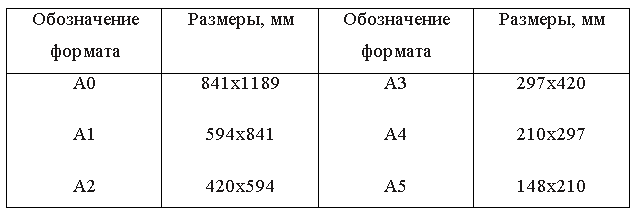 Рамка, при условии использования, выполняется по форме 5 и 5а ГОСТ 2.106-96.Так же следует учесть масштаб чертежа в соответствии с ГОСТ.Таблица 4.2 Масштабы чертежей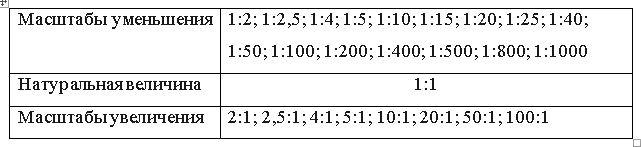 Сноски на использованную литературу и источники по тексту проставляют автоматически в редакторе Word с использованием вкладки Ссылки. Для нумерации используются арабские цифры, нумерация сносок начитается с цифры 1. Библиографические ссылки необходимо приводить в квадратных скобках, например: [2, с. 34]. Первая цифра ссылки соответствует номеру объекта в списке использованных источников, а вторая – номеру страницы, с которой взята цитата.При невозможности указания номера страницы (например, в случае ссылки на электронный ресурс) указывается только номер источника – [2]. Ссылки употребляют при цитировании, при заимствовании формул, таблиц, иллюстраций, положений. Правила оформления сносок регламентируются ГОСТ Р 7.0.5-2008 Национальный стандарт Российской Федерации. Система стандартов по информации, библиотечному и издательскому делу. Библиографическая ссылка. Общие требования и правила составления" (утв. и введен в действие Приказом Ростехрегулирования от 28.04.2008 N 95-ст).Заключение должно содержать: - выводы по всем главам работы; - содержать предложения по решению задач исследования, поставленных во введении. Выводы должны представлять собой краткий результат теоретического осмысления и критической оценки исследуемой проблемы. Они должны отражать как положительные, так и отрицательные моменты. Предложения и рекомендации должны быть увязаны с выводами и направлены на улучшение функционирования исследуемого объекта. При разработке предложений и рекомендаций следует обращать внимание на их обоснованность, реальность и практическую приемлемость (возможность внедрения). Объем заключения 3-5 страниц.ПОРЯДОК ЗАЩИТЫ ВЫПУСКНЫХ КВАЛИФИКАЦИОННЫХ РАБОТВыполненная выпускная работа в сброшюрованном виде, подписанная автором, научным руководителем должна быть представлена в ГЭК не позднее 5 дней до защиты. Защита выпускной работы проводится на открытом заседании Государственной аттестационной комиссии (ГЭК). К публичной защите работы студент должен подготовить доклад на 10 минут. В докладе кратко излагаются актуальность, цели и задачи исследований, проектные решения, основные результаты работы и рекомендации.  Доклад по выпускной работе должен сопровождаться демонстрацией графической частью.Графическая часть выполняется на ламинированной баннерной ткани, плотностью 440 г/м2, размером 3*1.5 м, где композиционно размещаются чертежи, схемы, фотографии, обозначен автор-выпускник и руководитель научной работы.На баннер выносятся следующие разделы: комплексный предпроектный анализ (1 чертеж);  проектное решение (3 чертежа), которое включает: а/ архитектурно-ландшафтное решение, генплан (в отдельных случаях совмещенный с дендропланом); б/ малые архитектурные формы, видовые точки; в/ дендрологическое решение и цветочное оформление (виды деревьев и кустарников в условных обозначениях, типы садово-парковых насаждений: массивы, куртины, группы, живые изгороди, аллеи, солитеры; примеры построения отдельных композиций; проект цветника; дендрологическая ведомость и ведомости цветочного оформления).На листах формата А3 для членов комиссии изготавливается Комплект рабочих чертежей, который включает: разбивочный чертеж элементов благоустройства, разбивочный план элементов озеленения, совмещенный с посадочным планом, дендрологический план, план покрытий, план организации рельефа.  После доклада студент отвечает на вопросы членов ГЭК и присутствующих на защите, затем слово предоставляется научному руководителю и рецензенту, желающим выступить членам ГЭК и присутствующим при защите. После обсуждения доклада автору выпускной квалификационной работы предоставляется заключительное слово, в котором он может ответить на сделанные замечания и высказаться по существу обсуждаемых вопросов. Оценка за выпускную работу выставляется после заслушивания всех работ, намеченных к защите на этот день. Решение об оценке принимается членами ГЭК на закрытом заседании простым большинством голосов, при этом учитывается оценка рецензента.    СПИСОК РЕКОМЕНДУЕМОЙ ЛИТЕРАТУРЫБауэр, Н. В. Ландшафтное проектирование : учебное пособие : [16+] / Н. В. Бауэр ; Тюменский государственный университет. – Тюмень : Тюменский государственный университет, 2013. – 256 с. : ил. – Режим доступа: по подписке. – URL: https://biblioclub.ru/index.php?page=book&id=571885. – Библиогр.: с. 231 - 232. – ISBN 978-5-400-00855-9. – Текст : электронный.Гриц, Н. В.  Основы ландшафтного дизайна : учебное пособие для вузов / Н. В. Гриц. — Москва : Издательство Юрайт, 2022. — 116 с. — (Высшее образование). — ISBN 978-5-534-14939-5. — Текст : электронный // Образовательная платформа Юрайт [сайт]. — URL: https://urait.ru/bcode/496869.Разумовский Ю.В., Фурсова Л.М., Теодоронский В.С. Ландшафтное проектирование: учебное пособие / В. Разумовский, Л.М. Фурсова, В.С. Теодоронский. – М.: ФОРУМ, 2012. – 144 с.: ил.;Теодоронский В.С., Боговая И.О.  Ландшафтная архитектура: учебное пособие / В.С. Теодоронский, И.О. Боговая. – М.: ФОРУМ, 2010. – 304.: ил. – (Высшее образование).Хайрутдинов, З. Н.  Теория ландшафтной архитектуры и методология проектирования : учебное пособие для вузов / З. Н. Хайрутдинов. — 2-е изд. — Москва : Издательство Юрайт, 2022 ; Мичуринск : Изд-во Мичуринского ГАУ. — 239 с. — (Высшее образование). — ISBN 978-5-534-11722-6 (Издательство Юрайт). — ISBN 978-5-94664-340-5 (Изд-во Мичуринского ГАУ). — Текст : электронный // Образовательная платформа Юрайт [сайт]. — URL: https://urait.ru/bcode/495820.Черняева, Е. В. Основы ландшафтного проектирования и строительства : учебное пособие : [16+] / Е. В. Черняева, В. П. Викторов ; Московский педагогический государственный университет. – Москва : Московский педагогический государственный университет (МПГУ), 2014. – 220 с. : ил., табл., схем. – Режим доступа: по подписке. – URL: https://biblioclub.ru/index.php?page=book&id=274982. – Библиогр. в кн. – ISBN 978-5-4263-0149-8. – Текст : электронный.Нормативные ссылкиГОСТ 7.32-2001 Отчет о научно-исследовательской работе. Структура и правила оформления (в ред. утв. Приказом Ростехрегулирования от 07.09.2005 № 222-ст);ГОСТ 2.104-2006 ЕСКД Основные надписи; ГОСТ 2.105-95 ЕСКД Общие требования к текстовым документам;ГОСТ 2.109-73 ЕСКД Основные требования к чертежам;ГОСТ 2.301-68 ЕСКД Форматы; ГОСТ 2.302-68 ЕСКД Масштабы; ГОСТ 2.303-68 ЕСКД Линии; ГОСТ 2.304-81 ЕСКД Шрифты чертежные; ГОСТ 2.305-68 ЕСКД Изображения, виды, разрезы, сечения; ГОСТ 2.317-68 ЕСКД Аксонометрические проекции; ГОСТ 21.101-97 СПДС Основные требования к проектной и рабочей документации; ГОСТ 21. 204-93 СПДС Изображения элементов генеральных планов; ГОСТ 21.205-93 СПДС Условные графические обозначения и изображения; ГОСТ 21.508-93 СПДС Правила выполнения рабочей документации генеральных планов предприятий, сооружений и жилищно-гражданских объектов.   ПРИЛОЖЕНИЯПриложение 1Примеры тем выпускных квалификационных работПроект благоустройства и озеленения придомовой территорииПроект благоустройства и озеленения сквера жилой застройки Проект благоустройства и озеленения дворовой территорииПроект благоустройства и озеленения бульвара Проект благоустройства и озеленения внутридворовой территории Проект благоустройства и озеленения территории физкультурно-оздоровительного комплекса Проект благоустройства и озеленения городского парка Проект благоустройства и озеленения рекреационной зоны Проект благоустройства и озеленения приречного общественного пространства Приложение 2Пример выполнения техническогозадания на проектированиеТехническое задание на проектированиеОбъект: территория сквера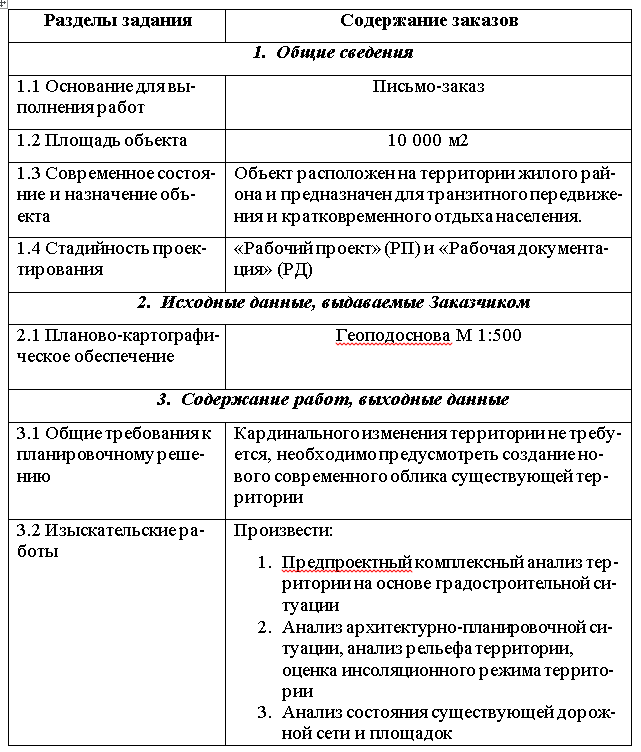 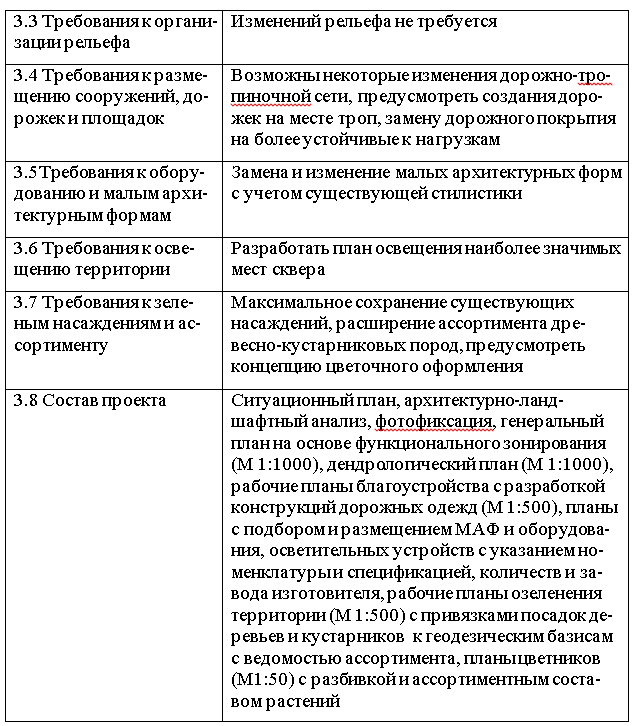 Приложение 3Пример структуры дипломной работыВведениеГлава 1. Обзор специальной и научной литературы 1.1. Ландшафтная организация придомовой территории. Роль зеленых насаждений в оздоровлении среды1.2. Нормативные акты, регулирование благоустройства и озеленение придомовой территорииГлава 2. Проектное решение 2.1. Характеристика природно-климатических условий 2.2. Предпроектный анализ территории 2.2.1. Инженерные коммуникации. Транзитное движение2.2.2. Почвенный режим территории2.2.3. Дендрологическое обследование территории 2.2.4. Инсоляционный режим территории2.3. Проектные решения территории2.4. Подбор ассортимента растений2.5. Производство работ по благоустройству и озеленению объекта 2.6. Безопасность жизнедеятельностиЗаключение Список источников Приложение 4ОТЗЫВ РУКОВОДИТЕЛЯ на выпускную квалификационную работуФакультет  Кафедра_________________________________________________ __________________________________________________________________Студент __________________________________________Группа __________                                                        (Ф.И.О.)Руководитель______________________________________________________ __________________________________________________________________(Ф.И.О. должность, учёная степень/звание) Тема работы: ________________________________________________________________________________________________________________________________________________________________________________________________________________________________________________________________________Актуальность и новизна темы: __________________________________________________________________________________________________________________________________________________________________________________________________________________________________________________________________________________________________________________________________________ Теоретическая и практическая значимость работы: ____________________________________________________________________________________________________________________________________________________________________________________________________________________________________________________________________________________________________________________ __________________________________________________________________________________________________________________________________________________________________________________________________________________________________________________________________________________________________________________________________________ __________________________________________________________________________________________________________________________________________________________________________________________________________________________________________________________________________________________________________________________________________ ______________________Характеристика отношения студента к выполнению выпускной квалификационной работе ____________________________________________________________________________________________________________________________________________________________________________________________________________________________________________________________________________________________________________________________________________________________________________________________________________Рекомендация о возможности присвоения квалификации бакалавр ландшафтной архитектуры ________________________________________________________________________________________________________________________________________________________________________________________________________________________________________________________________________Дата: «____» _________ 20___ г.                      Подпись: __________________       Приложение 5РЕЦЕНЗИЯ на выпускную квалификационную работу____________________________________________________________________________________________ (фамилия, имя, отчество студента)	___________________________________________(Факультет Кафедра)	__________________(Группа) На тему: _______________________________________________________________________________________________________________________________________________________________________________________ Актуальность темы__________________________________________________________________________________________________________________________________________________________________________________________________________________________________________________________________________________________________________________________________________________________________________________________________________________________Основное содержание работы______________________________________________________________________________________________________________________________________________________________________________________________________________________________________________________________________________________________________________________________________________________________________________________________________________________________________________________________________________________________________________________________________________________________________________________________________________________________________________________________________________________________________________________________________________________________________________________________________________________________________________________________________________________________________________________________________________________________________________________Значение и оценка полученных результатов ____________________________________________________________________________________________________________________________________________________________________________________________________________________________________________________Качество оформления и изложения ____________________________________________________________________________________________________________________________________________________________________________________________________________________________________________________Соответствие темы и выводов излагаемому материалу _______________________________________________________________________________________________________________________________________________________________________________________ _____________________________________________________________Замечания по работе ________________________________________________________________________________________________________________________________________________________________________________________________________________________________________________________________________________________________________________________________________________________________________________________________________________________________________________________________________________________________________Рекомендации для внедрения _____________________________________________________________ ____________________________________________________________________________________________________________________________________________________________________________________________________________________________________________________Оценка по пятибалльной системе __________________________________________________________________________________________________________________________Рекомендация ГАК _____________________________________________________________ __________________________________________________________________________________________________________________________ _______________________________________________________________________________________________________________________________________________________________________________________ Рецензент __________________________________________________________________________________________________________________________(должность, ученая степень, ученое звание) Дата: «____» _________ 20___ г.                              Подпись: ___________________ Приложение 6Оформление титульного листа выпускной квалификационной работыПоказатель оригинальности текстаХарактеристика показателей оригинальности текста60% и вышеВысокий процент оригинальности текста. В работе отмечается корректное цитирование опубликованных документов и электронных ресурсов. От 50% до 60%Достаточно высокий процент оригинальности текста. В работе отмечается достаточно корректное цитирование опубликованных документов и электронных ресурсов.менее 49%Низкий процент оригинальности текста. В работе отмечается некорректное цитирование опубликованных документов и электронных ресурсов. ЗаголовокЗаголовок 1Заголовок 1Заголовок 2Заголовок 2ЗаголовокПодзаголовок 1 (Ед.изм.)Подзаголовок 2 (Ед.изм.)Подзаголовок 3 (Ед.изм.)Подзаголовок 4 (Ед.изм.)1234512345Комитет общего и профессионального образованияЛенинградской областиГосударственное автономное образовательное учреждение высшего образования«Ленинградский государственный университет имени А.С. Пушкина»Факультет философии, культурологии и искусстваКафедра культурологии и искусстваДопущен к защите:Зав. кафедрой культурологии и искусства______________________________Ф.И.О. «_____» _________________годВЫПУСКНАЯ КВАЛИФИКАЦИОННАЯ РАБОТАТЕМАСтудента ____курсаФорма обучения _______Направлению подготовки 35.03.10 «Ландшафтная архитектура»_________________________________Ф.И.О.Научный руководитель:_______________________________________Ф.И.О._________________________________(должность)Санкт-Петербург_____год